21.pielikumsPriekules novada pašvaldības domes 2016.gada 28.aprīļa sēdes protokolam Nr.8, 20.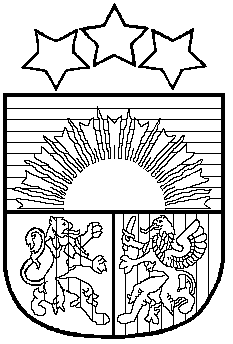 LATVIJAS REPUBLIKAPRIEKULES NOVADA PAŠVALDĪBAS DOMEReģistrācijas Nr. , Saules iela 1, Priekule, Priekules novads, LV-3434, tālrunis , fakss 63497937, e-pasts: dome@priekulesnovads.lvLĒMUMSPriekulē2016.gada 28.aprīlī                	                                                                                     Nr.820.Par zemes nomu daļā no zemes vienības „Pie Saules iela 10 ”, Tadaiķi , Bunkas pag., Priekules nov.,  A.B.2016.gada 16.martā (reģistrācijas Nr.2.1.4/453) Priekules novada pašvaldībā saņemts A.B., dzīvojoša [:], Bunkas pagasts Priekules novads, iesniegums, kurā lūgts iznomāt zemi sakņu dārza vajadzībām. Nomas zemesgabals atrodas „Pie Saules iela 10”  448 m² kopplatībā. Izvērtējot domes rīcībā esošo informāciju un ar lietu saistītos apstākļus, tika konstatēts:Ar 17.09.2008.Bunkas pagasta padomes lēmumu Nr.11, zemes vienība „Pie Saules iela 10”, kadastra apzīmējums 6446 003 0168 ieskaitīta pašvaldībai piekritīgajās zemēs.Saskaņā ar „Noteikumi par kārtību, kādā Priekules novadā tiek iznomāti zemes gabali platībā līdz 1 ha personisko palīgsaimniecību vajadzībām un Priekules pilsētā sakņu (ģimenes) dārzu ierīkošanas vajadzībām” (apstiprināti ar 31.10.2013.sēdes lēmumu Nr.14, protokols Nr.8)  3.2.punktu- pašvaldībai piekrītošie zemes gabali tiek iznomāti uz laiku līdz 5 gadiem un 11.punktu- nomas maksa gadā tiek noteikta 0,5 % apmērā no zemes kadastrālās vērtības.  Nomnieks papildus nomas maksai iznomātājam maksā likumos noteiktos nodokļus. Pamatojoties uz iesniegumu, likuma „Par pašvaldībām” 14.panta pirmās daļas 2.punktu, Ministru kabineta 2007.gada 30.oktobra noteikumu Nr.735 „Noteikumi par publiskas personas zemes nomu”, atklāti balsojot PAR - 11 deputāti (Malda Andersone, Inita Rubeze, Arnis Kvietkausks, Inese Kuduma, Rigonda Džeriņa, Vaclovs Kadaģis, Ainars Cīrulis, Vija Jablonska, Arta Brauna, Gražina Ķervija,  Andris Džeriņš); PRET -  nav; ATTURAS -  nav; Priekules novada pašvaldības dome NOLEMJ:Iznomāt zemi, sakņu dārza vajadzībām, no Priekules novada pašvaldībai piederoša zemesgabala, kadastra nr. 6446 003 0168, kadastra apzīmējums 6446 003 0168, zemes vienības adrese: „Pie Saules iela 10” , Tadaiķi, Bunkas pagasts, Priekule:A.B., dzīvojošam [:], Bunkas pagasts, Priekules novads, 448 m² platībā, (pielikums), nosakot:              1.1. nomas maksu 0,5% no zemes kadastrālās vērtības gadā,              1.2. nomas līguma termiņu no 2016.gada 01.maija līdz 2021.gada  30.aprīlim.              1.3. papildus nomas maksai nomnieks maksā iznomātājam likumos noteiktos nodokļus.                 2. Uzdot Bunkas pagasta zemes lietu speciālistei Ilzei Lācītei sagatavot zemes nomas līgumu atbilstoši šim lēmumam.               3. Nomniekam viena mēneša laikā, no domes lēmuma pieņemšanas dienas, jānoslēdz nomas līgums. Ja nomnieks viena mēnešu laikā neizrāda iniciatīvu nomas līguma slēgšanai, lēmums par zemes iznomāšanu nav spēkā. Lēmums izsūtāms: 1 eks. A.B., dzīvojošam [:], Bunkas pagasts, Priekules nov., LV-3446; 1 eks. Bunkas zemes lietu speciālistei I.Lācītei.Pašvaldības domes priekšsēdētāja       					V.JablonskaPielikumsPriekules novada pašvaldības domes28.04.2016.lēmumam (prot.Nr.8,20)Nosaukums        _„  Pie Saules iela 10 ”_     _Kad.apz.                _       6446 003  0168_ ___Kopplatība          ___ 448 m2 ____   ___ __Sagatavoja  zemes lietu speciāliste I.Lācīte